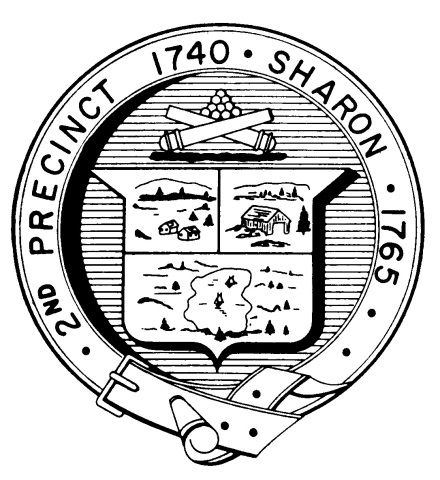 TOWN OF SHARONMEETING NOTICEPOSTED IN ACCORDANCE WITH THE OPEN MEETING LAW AS AMENDEDBoard of Health DATE: July 26, 2018	TIME:	7:00 pm	LOCATION:	Community Center  AGENDAMeeting Minutes, June 12,2018				7:00 pmHealth Department Report					7:05 pmSubsidized trash issues						7:10 pm  Vaping, Flavored tobacco issues				7:15 pm Article 7 revisions-Kevin Davis 				7:20 pm Other business							7:30 pm 